АДМИНИСТРАЦИЯ МАКАРЬЕВСКОГО СЕЛЬСОВЕТАСОЛТОНСКОГО РАЙОНААЛТАЙСКОГО КРАЯПОСТАНОВЛЕНИЕ14.12.2018                                                                                               № 18с. Макарьевка	На основании протеста прокурора Солтонского района от 04.12.2018 №  02/7-01-2018 на постановление Администрации Макарьевского сельсовета    Солтонского района Алтайского края от 29.12.2012 № 50 «Об  утверждении       Административного регламента муниципальной услуги «Выдача разрешений на снос или пересадку зеленых насаждений, обрезку деревьев на территории                Макарьевского сельсовета» ПОСТАНОВЛЯЮ:Постановление Администрации Макарьевского сельсовета Солтонского       района Алтайского края от 29.12.2012 №   50 «Об  утверждении Административного регламента муниципальной услуги «Выдача разрешений на снос или пересадку зеленых насаждений, обрезку деревьев на территории Макарьевского сельсовета»      отменить.Обнародовать настоящее постановление  на информационном стенде  в             Администрации сельсовета и на информационных стендах сел Афонино, Излап, Каракан.Исполняющая полномочия Главы сельсовета								 В.М.Русанова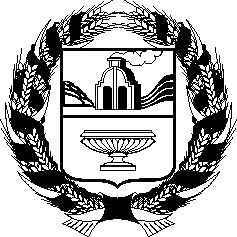 АДМИНИСТРАЦИЯ МАКАРЬЕВСКОГО СЕЛЬСОВЕТАСОЛТОНСКОГО РАЙОНААЛТАЙСКОГО КРАЯПОСТАНОВЛЕНИЕ19.12.2018                                                                                               № 19     На основании протеста прокурора  Солтонского района от 11.12.2018 № 02/7-01-2018 «Административный регламент муниципальной услуги  «Выдача населению справок, выписок из похозяйственных книг» на территории Макарьевского сельсовета Солтонского района, утвержденный постановлением Администрации Макарьевского  сельсовета от 29.12.2012  № 49,ПОСТАНОВЛЯЮ:     1. Постановление Администрации от 29.12.2012 № 49 «Административный регламент муниципальной услуги «Выдача населению справок, выписок из похозяйственных книг»  на территории Макарьевского  сельсовета Солтонского района» отменить.    2.  Настоящее постановление обнародовать на информационном стенде Администрации сельсовета и информационном стенде сел Афонино, Излап, Каракан. Исполняющая полномочияГлавы сельсовета								  В.М.РусановаАДМИНИСТРАЦИЯ МАКАРЬЕВСКОГО СЕЛЬСОВЕТАСОЛТОНСКОГО РАЙОНААЛТАЙСКОГО КРАЯПОСТАНОВЛЕНИЕ19.12.2018                                                                                               № 20	 На основании протеста прокурора  Солтонского района от 12.12.2018      № 02/7-01-2018 «Административный регламент муниципальной услуги  «Постановка граждан  на учет в качестве нуждающихся в жилых помещениях»  на территории Макарьевского сельсовета Солтонского района, утвержденный постановлением Администрации Макарьевского  сельсовета от 29.12.2012  № 53,ПОСТАНОВЛЯЮ:     1. Постановление Администрации от 29.12.2012 № 53 «Административный регламент муниципальной услуги «Постановка граждан  на учет в качестве нуждающихся в жилых помещениях»  на территории Макарьевского  сельсовета Солтонского района» отменить.    2.  Настоящее постановление обнародовать на информационном стенде Администрации сельсовета и информационном стенде сел Афонино, Излап, Каракан. Исполняющая полномочияГлавы сельсовета								  В.М.РусановаАДМИНИСТРАЦИЯ МАКАРЬЕВСКОГО СЕЛЬСОВЕТАСОЛТОНСКОГО РАЙОНААЛТАЙСКОГО КРАЯПОСТАНОВЛЕНИЕ19.12.2018                                                                                               № 21     На основании протеста прокурора  Солтонского района от 10.12.2018      № 02/7-01-2018 «Административный регламент муниципальной услуги  «Присвоение  адреса объекту недвижимости » на территории Макарьевского сельсовета Солтонского района, утвержденный постановлением Администрации Макарьевского  сельсовета от 29.12.2012  № 51,ПОСТАНОВЛЯЮ:     1. Постановление Администрации от 29.12.2012 № 51 «Административный регламент муниципальной услуги ««Присвоение  адреса объекту недвижимости »»  на территории Макарьевского  сельсовета Солтонского района» отменить.    2.  Настоящее постановление обнародовать на информационном стенде Администрации сельсовета и информационном стенде сел Афонино, Излап, Каракан. Исполняющая полномочияГлавы сельсовета								  В.М.РусановаОб отмене постановления Администрации  Макарьевского сельсовета Солтонского района Алтайского края от 29.12.2012 № 50 «Об  утверждении Административного регламента муниципальной услуги «Выдача разрешений на снос или пересадку зеленых насаждений, обрезку деревьев на территории    Макарьевского сельсовета»На основании протеста прокурора Солтонского района от 04.12.2018 №  02/7-01-2018 на постановление Администрации Макарьевского сельсовета     Солтонского района Алтайского края от 29.12.2012 № 50 «Об  утверждении          Административного регламента муниципальной услуги «Выдача разрешений на снос или пересадку зеленых насаждений, обрезку деревьев на территории                         Макарьевского сельсовета» ПОСТАНОВЛЯЮ:Постановление Администрации Макарьевского сельсовета                 Солтонского  района Алтайского края от 29.12.2012 №   50 «Об   утверждении Административного регламента муниципальной услуги «Выдача разрешений на снос или пересадку зеленых насаждений, обрезку деревьев на    территории Макарьевского сельсовета» отменить.Обнародовать настоящее постановление  на информационном стенде  в   Администрации сельсовета и на информационных стендах сел  Афонино, Излап, Каракан.Исполняющая полномочия Главы сельсовета     В.М.Русанова